Directorio de Agencias de PRDirectorio de Municipios de PRDirectorio de Agencias Federales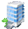 Oficina CentralDirección PostalTeléfonos / FaxHorario de Servicio1307 Ave. Fernández JuncosSanturce, PR		PO Box 9326San Juan, PR 00908-9326Tel.: (787) 723-0679Tel.: (787) 723-2790Tel.: (787) 721-4380Tel.: (787) 725-3128Tel Audio Impedido: No Disponible Fax: (787) 723-2685 Lunes a viernes8:00am - 4:30pmEjecutivo:Lcdo. Adrián MercadoCerca de:Al lado del Edificio del Departamento de Agricultura Web:http://www.cipa.gobierno.pr/ Sombrilla:CIPAMapa:Ruta AMA:B21Parada TU:Sagrado Corazón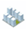 Oficinas de Servicio a través de Puerto RicoOficinas de Servicio a través de Puerto RicoOficinas de Servicio a través de Puerto RicoOficinas de Servicio a través de Puerto RicoDirección Física Dirección PostalTeléfonos / Fax Horario de ServicioN/A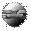 Otros Enlaces